Kursanmeldung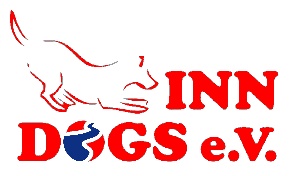 Der Kurs des Hundesportvereins Inn Dogs e.V. findet über den vom Verein ausgeschriebenen Zeitraum statt. Vom Trainer abgesagte Einheiten werden am Ende des Kurses nachgeholt. Teilnahmebedingungen:Teilnehmen dürfen nur Hunde mit gültigem Impfschutz. Der Impfpass ist bei der ersten Teilnahme vorzuzeigen. Es dürfen nur Hunde teilnehmen, für die eine gültige Haftpflichtversicherung besteht. Ein Versicherungsnachweis 
ist bei der Anmeldung vorzulegen. Inn Dogs e. V. übernimmt keine Haftung für Personen-, Sach- und Vermögensschäden, die durch die gezeigten Übungen entstehen, sowie für Schäden und Verletzungen, die durch den teilnehmenden Hund entstehen sowie für sonstige Schäden oder Unfälle aller Art.Das Betreten des Vereinsgeländes und die Teilnahme an allen Übungen, Veranstaltungen usw. erfolgt auf eigenes Risiko und eigene Gefahr. Begleitpersonen sind durch den Teilnehmer vom Haftungsausschluss in Kenntnis zu setzen.Kinder sind von den Eltern bzw. Begleitpersonen zu beaufsichtigen.Bei Rücktritt oder Abbruch des Kurses durch den Teilnehmer wird das Entgelt nicht erstattet. Vom Teilnehmer abgesagte Einheiten werden nicht nachgeholt oder erstattet. Der Hundesportverein Inn Dogs e. V. kann den angestrebten Erfolg leider nicht garantieren.Hündinnen können während der Läufigkeit leider nicht mittrainieren.Die Ausbildungs- und Übungsleiter sind in Rücksprache mit dem Vorstand berechtigt, einzelne Teilnehmer aus besonderem Anlass vom Übungs- und Ausbildungsbetrieb auszuschließen. In diesen Fällen wird das Entgelt anteilig erstattet. Sollten einzelne Klauseln der Teilnahmebedingungen unwirksam sein, bleibt der Rest davon unberührt. Die Bestimmungen des Datenschutzgesetzes werden von Inn Dogs e. V. beachtet. Daten werden nur für vereinsinterne Zwecke verwendet und nicht an Dritte weitergegeben.Die Anmeldung ist verbindlich und verpflichtet zur Zahlung der Kursgebühr in bar zum Kursbeginn.Mit meiner Unterschrift bestätige ich, dass ich die Teilnahmebedingungen gelesen habe und sie anerkenne. 
Außerdem versichere ich, dass der angemeldete Hund einen gültigen Impfschutz hat und haftpflichtversichert ist. Einer Veröffentlichung von Fotos auf der Homepage des Vereins, die mich und meinen Hund zeigen, stimme ich zu   	stimme ich nicht zu  .Ort, Datum           							__________________________								UnterschriftKursbezeichnung (z.B. Erziehungskurs)KurszeitraumName und Vorname des HundeführersName des Hundebesitzers (falls abweichend)Straße und HausnummerPLZ und WohnortTelefonHandyE-MailName des HundesRasseWurfdatum bzw. AlterChip-Nr. und/oder Täto-Nr.Impfung gültig bisVersicherung Versicherungsnummer